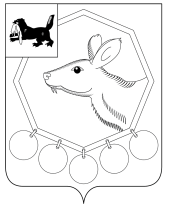 ДУМА Муниципального образования «Баяндаевский район» Иркутской областиРЕШЕНИЕот 24  марта 2014 года О ВНЕСЕНИИ ИЗМЕНЕНИЙ В ПОЛОЖЕНИЕ О ПОЧЕТНОЙ СЕМЬЕ БАЯНДАЕВСКОГО РАЙОНА, УТВЕРЖДЕННОЕ РЕШЕНИЕМ ДУМЫ МО «БАЯНДАЕВСКИЙ РАЙОН» ОТ 28 НОЯБРЯ 2013 ГОДА № 43/3В целях повышения социальной значимости семьи, материнства, отцовства и детства, укрепления роли семьи и возрождения семейных традиций, руководствуясь частью 2 статьи 15.1, абзацем вторым части 5 статьи 20 Федерального закона от 06.10.2003 № 131-ФЗ "Об общих принципах организации местного самоуправления в Российской Федерации», ст.ст. 27,47 Устава муниципального образования «Баяндаевский район», ДУМА РЕШИЛА:Внести изменения в Положение о Почетной семье Баяндаевского района, утвержденное решением Думы муниципального образования «Баяндаевский район» от 28 ноября 2013 года № 43/3, изложив его в новой редакции (Приложение № 1).Признать утратившим силу со дня вступления в силу настоящего решения Положение о Почетной семье Баяндаевского района в редакции Решения Думы МО «Баяндаевский район» от 28 ноября 2013 года № 43/3.Настоящее решение подлежит официальному опубликованию в газете «Заря» и на официальном сайте МО «Баяндаевский район» в информационно-телекоммуникационной сети «Интернет».                     Председатель Думы               муниципального образования                   «Баяндаевский район»                                   В.И. Здышов                                                                                                Мэр муниципального образования                          «Баяндаевский район»                               А.П. Табинаевс. Баяндай«24» марта 2014 год № 45/4Приложение N 1Утверждено Решением Думы муниципального образования «Баяндаевский район»от 24 марта 2014 года N 45/4ПОЛОЖЕНИЕО ПОЧЕТНОЙ СЕМЬЕ БАЯНДАЕВСКОГО РАЙОНА1. ОБЩИЕ ПОЛОЖЕНИЯ1. Настоящее Положение разработано в соответствии с Уставом муниципального образования «Баяндаевский район», устанавливает основания, условия и порядок присвоения звания "Почетная семья Баяндаевского района" (далее - почетное звание), права и меры социальной поддержки Почетным семьям Баяндаевского района.2. Почетное звание является высшим знаком признания выдающихся заслуг семьи перед Баяндаевским районом и проводится в следующих целях:- повышения социальной значимости материнства, отцовства и детства;- укрепления роли семьи, родителей в воспитании детей;- возрождения семейных традиций, обычаев;- повышения внимания органов местного самоуправления, общественных организаций муниципального образования «Баяндаевский район» к проблемам родителей и детей.3. Почетное звание присваивается при наличии одного из следующих оснований:1) дети получают в семье  достойное воспитание, отношения супругов, родителей и детей строятся на основах самоуважения, взаимопомощи и любви;2) в семье соблюдаются национальные и семейные традиции, создаются наиболее благоприятные условия гармоничного, умственного, нравственного и физического развития детей, охраны их здоровья, привлечения детей к общественно-полезному труду; семьи, содействующие повышению статуса женщины-матери, мужчины-отца, применяющие педагогические находки (новшества) при воспитании детей;3) дети добились высоких достижений в области науки, образования, здравоохранения, культуры, сельского хозяйства, производства, спорта, искусства, охраны окружающей среды и обеспечения экологической безопасности, обеспечения законности правопорядка и общественной безопасности и иной деятельности, способствующих развитию Баяндаевского района, повышению его авторитета в Российской Федерации и в Иркутской области.    4. Почетное звание  присваивается гражданам Российской Федерации, проживающим (проживавшим) на территории Баяндаевского района, при соблюдении одного из следующих условий:- семья имеет трех и более детей;- в семье проживают дети, находящиеся под опекой (попечительством), приемная семья или семейная воспитательная группа.5. Почетное звание не присваивается семьям, члены которой имеют неснятую или непогашенную судимость.6. Обязательное требование для получения Почетного звания - наличие в живых одного из супругов. Почетное звание присваивается одному из супругов.2. ПОРЯДОК ПРИСВОЕНИЯ ПОЧЕТНОГО ЗВАНИЯ1. Инициатива присвоения почетного звания с согласия кандидатов может исходить:- от органов местного самоуправления;- общественных объединений;- трудовых коллективов предприятий, учреждений, организаций независимо от форм собственности.2. Ходатайства о присвоении почетного звания принимаются и рассматриваются общественной комиссией по предварительному рассмотрению ходатайств о присвоении звания «Почетная семья Баяндаевского района» (далее – общественная комиссия), персональный состав которой утверждается постановлением мэра муниципального образования «Баяндаевский район» (далее – мэр района).3. Инициаторы присвоения почетного звания в срок не позднее чем за 2 месяца до проведения ежегодного праздника День Баяндаевского района представляют в общественную комиссию пакет документов кандидатов на почетное звание, включающий в себя: - заявление в общественную комиссию;- копию свидетельства о браке;- копия свидетельства о рождении каждого ребенка либо копия паспорта для детей старше 14 лет;- документы, подтверждающие передачу ребенка на воспитание (копия договора, приказ о передаче ребенка на воспитание в семью и др.) – для приемных семей, в которых проживают дети, находящиеся под опекой (попечительством), семейных воспитательных групп;- сведения об участии семьи в различных формах общественной, спортивной, культурной, творческой, научной жизни села (деревни, поселка, района);- сведения об участии родителей в жизни образовательного учреждения, где обучаются и (или) воспитываются дети;- копии дипломов, грамот, благодарственных писем и других документов, полученных членами семьи за достижения в труде, воспитании детей, учебе, науке, общественной жизни;- историю семьи и семейные традиции, знание родителями и детьми истории своей семьи;- семейный альбом из 7-10 фотографий, которые отражают главные события в жизни семьи с кратким описанием события.Общественная комиссия при необходимости может запросить дополнительную информацию о членах семьи.4. После окончания приема ходатайств общественная комиссия рассматривает материалы на всех кандидатов, на основании представленных документов оценивает заслуги семьи и их вклад в развитие Баяндаевского района.По результатам рассмотрения ходатайств общественная комиссия большинством голосов от утвержденного состава принимает мотивированное решение о представлении к присвоению почетного звания.5. Общественная комиссия  ежегодно в срок не позднее 1 марта текущего года направляет в Думу муниципального образования «Баяндаевский район» (далее – Дума района) документы, характеризующие кандидатов на присвоение почетного звания, протокол заседания комиссии, ее решение.6. Почетное звание присваивается решением Думы района по представлению общественной комиссии.7. Фамилии почетных семей Баяндаевского района заносятся в Книгу почета Баяндаевского района, которая хранится в администрации муниципального образования «Баяндаевский район» (далее – администрация района).8. Семье, удостоенной почетного звания, вручается удостоверение Почетной семьи Баяндаевского района, нагрудный знак, наградная лента и единовременная денежная выплата.9. Единовременная денежная выплата лицам, награжденным Почетным знаком, выплачивается в сумме 4 000 (четыре тысячи) рублей. 10. На обложке удостоверения Почетной семьи изображается оттиск знака Почетной семьи Баяндаевского района. В удостоверении Почетной семьи указываются следующие сведения:- фамилия, имя, отчество члена Почетной семьи (отца либо матери);- номер и дата принятия решения Думы о присвоении почетного звания;- фотография члена Почетной семьи (отца либо матери).Удостоверение Почетной семьи подписывается мэром района.На фотографии, вклеенной в удостоверение, и на подписи мэра района ставится печать администрации района.11. Вручение Почетного знака, удостоверения к нему производится мэром района в торжественной обстановке в присутствии депутатов Думы района на официальном мероприятии, посвященному Дню Баяндаевского района.12. Расходы, связанные с присвоением почетного звания, осуществляются за счет средств бюджета муниципального образования «Баяндаевский район» (далее – бюджет района).3. ОПИСАНИЕ НАГРУДНОГО ЗНАКА"ПОЧЕТНАЯ СЕМЬЯ БАЯНДАЕВСКОГО РАЙОНА"Нагрудный знак "Почетная семья Баяндаевского района" выполняется из медного сплава с позолотой. Знак имеет форму круга диаметром 32 мм с выпуклым бортиком с обеих сторон.На лицевой стороне нагрудного знака в центральной части располагается герб муниципального образования «Баяндаевсикй район». По диаметру идет надпись " Почетная семья Баяндаевского района ". Все надписи и герб - выпуклые.На оборотной стороне - надпись рельефными буквами "СЛАВА И ЧЕСТЬ", выполненная в три строки. В нижней части расположены две перекрещенные лавровые ветви.Нижняя часть знака при помощи ушка и кольца соединяется с прямоугольной колодкой золотого цвета, выполненной цветными эмалями.Полосы на колодке вертикальные (цвета флага Иркутской области) - синяя - белая - синяя. Колодка крепится к одежде с помощью английской булавки.Колодка знака должна иметь последовательную нумерацию.4. ПОРЯДОК ПРЕДОСТАВЛЕНИЯ ЛЬГОТПОЧЕТНЫМ СЕМЬЯМ БАЯНДАЕВСКОГО РАЙОНА1. Сектор по кадровой работе и информационному обеспечению администрации муниципального образования «Баяндаевский район» в срок, не позднее пяти рабочих дней со дня присвоения почетного звания, готовит проект распоряжения мэра района о единовременной денежной выплате, предусмотренной п. 9 раздела 2 настоящего Положения (далее – распоряжение). После подписания распоряжения Сектор по кадровой работе и информационному обеспечению администрации района в срок, не позднее четырех дней со дня присвоения почетного звания, направляет один экземпляр распоряжения в Отдел учета и отчетности администрации муниципального образования «Баяндаевский район», а второй экземпляр члену почетной семьи, фамилия, имя, отчество которого указана в удостоверении почетной семьи. Отдел учета и отчетности администрации муниципального образования «Баяндаевский район» в трехдневный срок со дня получения распоряжения перечисляет на расчетный счет члена почетной семьи, фамилия, имя, отчество которого указана в удостоверении почетной семьи, единовременную денежную выплату, предусмотренную п. 9 раздела 2 настоящего Положения.5. ЗАКЛЮЧЕНИЕ1. Лица, удостоенные почетного звания, должны бережно относиться к врученным им атрибутам. Дубликаты атрибутов не выдаются, за исключением случаев утраты в результате несчастного случая, стихийных бедствий при обстоятельствах, которые награжденный не мог предотвратить.2. Почетные семьи Баяндаевского района могут быть лишены этого звания решением Думы района в связи со вступлением в законную силу обвинительного приговора суда в отношении хотя бы одного из членов семьи.3. Заказ на изготовление почетных знаков утвержденного образца и бланков удостоверений производится администрацией района.